                         ივანე ჯავახიშვილის სახელობის თბილსის სახელმწიფო უნივერსიტეტიჰუმანიტარულ მეცნიერებათა ფაკულტეტიამერიკისმცოდნეობის ინსტიტუტი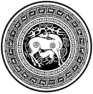               ამერიკისმცოდნეობის XVII საერთაშორისო კონფერენციაა  პ  ლ  ი  კ  ა  ც  ი  ა                                                       ანოტაცია                                                       Annotationმომხსენებლის სახელი, გვარისამეცნიერო  სტატუსიდა სამსახურეობრივი თანამდებობამოხსენების სათაურიტელეფონიელ-ფოსტათანამომხსნებლისსახელი, გვარითანამომხსნებლის სამეცნიერო სტატუსიდა სამსახურეობრივი თანამდებობატელეფონიელ-ფოსტაFirst name, last nameScientific status and working  positionTitle of speechTelephoneE-mailCoauthor of speechScientific status and working position  of coauthorTelephonee-mailგთხოვთ, მიუთითოთ თუ დაგჭირდებათ პროექტორი:  ბაკალავრიატის, მაგისტრატურისა და დოქტორანურის სტუდენტებისთვისFor BA, MA and Doctoral studentsმეცნიერ-ხელმძღვანელის სახელი, გვარი, სამეცნიერო სტატუსი, სამსახურეობრივი თანამდებობა :დანართის  სახით  გთხოვთ,  გადმოაგზავნოთ  მეცნიერ-ხელმძღვანელის  რეკომენდაციაFirst Name, last name , scientific status and working  position of scientific head:Please send recommendation of scientific head